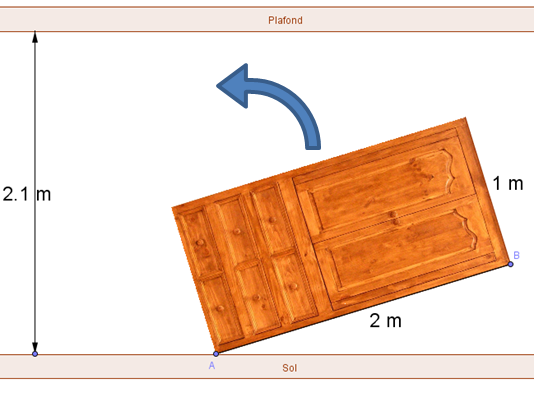 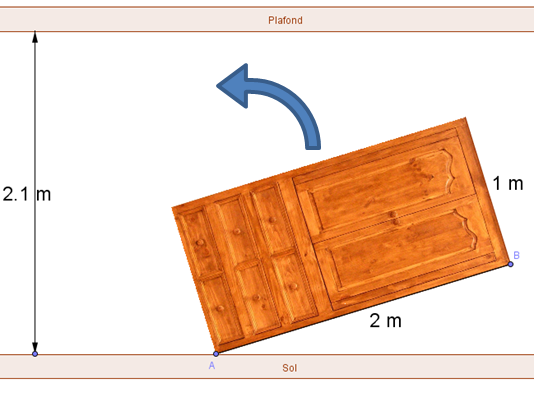 I] MISE EN SITUATIONLors d’un déménagement, on souhaite installer une armoire rectangulaire de 2 mètres de longueur et 1 mètre de largeur dans une pièce dont la hauteur sous plafond est de 2,10 mètres. Mais au moment de redresser l’armoire qui repose au point A qui est fixe, on se demande si cela va être possible ? 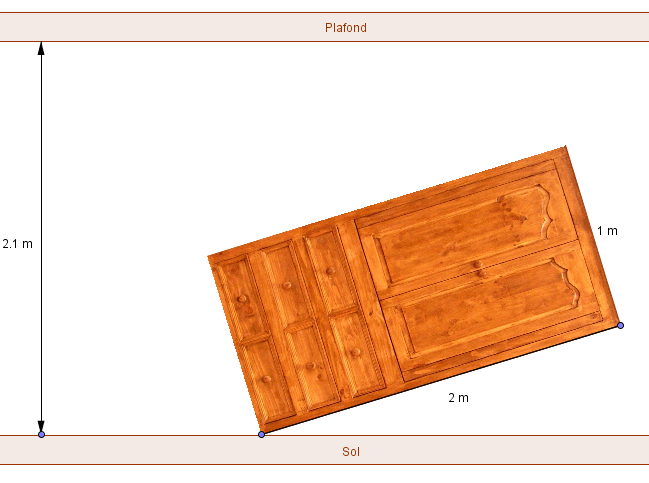 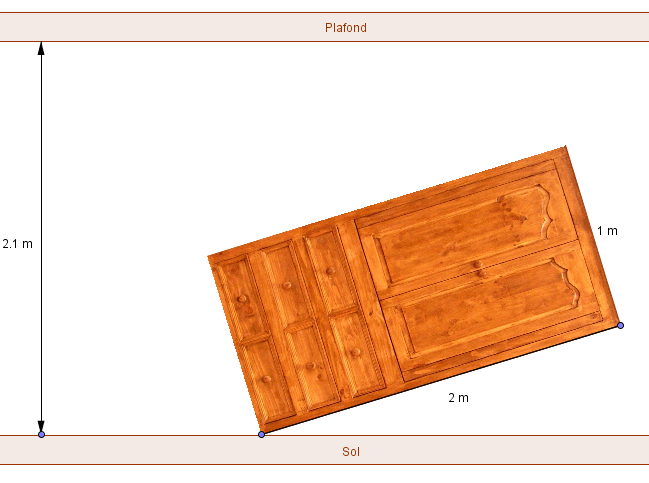 II] RÉSOLUTIONLe point A étant fixe, si on relève l’armoire, décrire la trajectoire du point B et du point C :Le point B effectue une rotation de centre A et de rayon AB = 2mLe point C effectue une rotation de centre A et de rayon AC de longueur inconnueTracer ces trajectoires en pointillés sur la figure 1.En déduire, la longueur qu’il faudrait connaître, pour savoir si l’on peut mettre en place l’armoire ? Quelle condition doit-elle respecter ?C’est cette longueur AC qui faudrait connaître pour savoir si l’on peut mettre en place l’armoire.Et il faut que la longueur AC soit inférieure à la hauteur du plafond: soit AC< 2,1 mTracer le triangle ABC, sur la figure 1. Que pouvez-vous dire de ce triangle ?L’armoire étant rectangulaire, le triangle ABC est un triangle rectangle en BComment peut-on calculer la longueur AC ?En utilisant le théorème de PythagoreIII] COURS : THÉORÈME DE PYTHAGOREDans un triangle ABC rectangle en B, le théorème de Pythagore dit que : AC² = AB² + BC²et donc    AC = Prenons la calculatrice et calculons directement AC à 0,01 près:AC =   	 (Utiliser l’instruction : : touches  2nde  puis  x² ).AC = AC = 2,24 m à 0, 01 prèsConclusion :La diagonale AC (2,24 m) de l’armoire est plus grande que la hauteur sous plafond (2,10 m), donc on ne pourra pas redresser l’armoire dans ces conditions.Exercices n° 11 ;12 ; 13 p 116IV] RÉCIPROQUE DU THÉORÈME DE PYTHAGOREComment vérifier qu’un triangle est rectangle ou ne l’est pas ?Pour un triangle dont les longueurs de côtés sont a, b et c.Étape 1 : Repérer la plus grande longueur, par exemple a.Étape 2 : Calculer a²	 Calculer b² + c² Étape 3 : Comparer les résultats obtenus :Si a² = b² + c², alors le triangle est rectangle. Son hypoténuse est le côté a.Si a² ≠ b² + c², alors le triangle n’est pas rectangle.Applications : Parmi les triangles, lesquels sont rectangles et lesquels ne le sont pas ?soit un triangle dont les longueurs de côtés sont a, b et c. Avec a = 5 ; b = 4 et c = 3 soit un triangle dont les longueurs de côtés sont a, b et c. Avec a = 31 ; b = 28 et c = 13 Exercices n° 14; 15 p 116GÉOMÉTRIE ET NOMBRESLE THÉORÈME DE PYTHAGORELE THÉORÈME DE PYTHAGORE2 ASSP3Thème :Vie sociale et loisirs : construire et aménager une maisonVie sociale et loisirs : construire et aménager une maisonVie sociale et loisirs : construire et aménager une maisonCapacitéCapacitéConnaissanceConnaissanceUtiliser les théorèmes et les formules pour : calculer la longueur d’un segment, d’un cercle.Utiliser les théorèmes et les formules pour : calculer la longueur d’un segment, d’un cercle.Le théorème de Pythagore.Le théorème de Pythagore.